Занятие для учащихся старшего школьного возраста «Цветоведение»Бортник Наталия Эдуардовна,заведующий отделом государственного учреждения образования «Эколого-биологический центр детей и молодежи Мостовского района»Цель: знакомство с физическими и психофизическими характеристиками цвета.Задачи: - актуализировать и систематизировать знания по цвету, полученные на занятиях в школе, познакомить с цветовым кругом, основными понятиями цветоведения (хроматическая и ахроматическая цветовая гамма, гармоничные цветовые сочетания) и учить применять полученные знания;- развивать познавательный интерес и творческую активность;- воспитывать эстетический и художественный вкус.Методы и приемы обучения: интерактивная лекция, творческие задания, работа в парах, интерактивная игра, методы разминки и снятия напряжения, методы рефлексивной деятельностиМатериально-техническое обеспечение: медиапроектор, экран, краски, кисти, цветная и белая бумага, карточки-задания, материалы для изготовления коллажа (вырезки из журналов, ножницы, клей)Время проведения: 2 академических часа.Ход занятия: Организационный моментСоздание благоприятной атмосферы. Аллитерация имени по цветку. Например: Наталья - настурция, Ирина- ирис и т.д. Целеполагание:	Педагог: Каждый цветок и любой другой объект природы обладает присущим только ему цветом. В природе цвет всегда имеет своё предназначение – привлечь, предупредить, отпугнуть, скрыть, сообщить, обеспечить выживание. Из живых существ только человек видит окружающий мир во всех его красках. Цвет играет огромную роль в жизни людей: он воздействует на нас возбуждающе, но и дает чувство умиротворения, дарит бодрость, но и вызывает печаль. Знания о цвете и его свойствах интересовали человечество с древнейших времён, цвету приписывали магические свойства, обожествляли его, но только в XVII веке возникла теория цвета, которую мы называем научной в современном понимании этого слова. Заслуга создания этой теории принадлежит великому Исааку Ньютону. Он разложил белый солнечный свет на ряд спектральных цветов пропуская луч света через трёхгранную стеклянную призму и доказал, что этот ряд цветов и их порядок являются неизменными. Тем самым была установлена прочная шкала цветов.Кто из вас может назвать цвета спектра в правильной последовательности? (Ответы учащихся)Какой раздел физики изучает цвет? (Ответы учащихся) В наше время цвет перестал быть роскошью, какой он был на протяжении предыдущих столетий. Из-за  обилия искусственно созданных цветов в наше время цвет рискует утратить часть своей магической силы. Если мы окунёмся в историю, то можно припомнить, что цветные предметы чаще всего принадлежали очень богатым или знатным людям. Чего только стоят тоги римских императоров, окрашенные в пурпурный цвет, краска для которых добывалась из моллюсков. Для обычных людей цвет был доступен только в мире природы и поэтому яркий пояс, лента в волосах или платок были настоящим сокровищем, которое оберегали и лелеяли. Не зря цвету в прежние времена придавалось такое большое значение. Целью нашего занятия является систематизация и углубление ваших знаний о цвете, и применение их при проектировании сада.  Основная часть. Педагог: На уроках изобразительного искусства вы учились составлять различные цвета, используя три краски.Кто может сказать какого цвета краски нужно взять для получения оранжевого цвета? Зелёного цвета? Фиолетового цвета? (ответы учащихся)А можно ли получить путём смешивания красный, жёлтый, синий цвет? (предполагаемый ответ – нет). Красный, жёлтый и синий цвета – основа спектра. Эти цвета называют основными или «чистыми», так как их невозможно получить путём смешивания каких либо других цветов. Цвета, полученные в результате смешивания двух основных цветов, называются дополнительными. Расположив основные цвета и полученные с их помощью дополнительные в замкнутом кольце, мы получим цветовой круг. 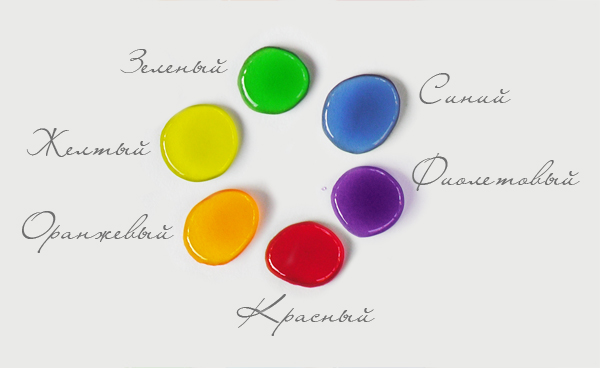 Цвета обладают очень интересными свойствами. Например: если взять основной цвет и противоположный ему дополнительный, например красный и зелёный, размещённые рядом, буквально «загораются» друг от друга, но если их смешать - это приведёт к их взаимной нейтрализации. Красный и зелёный при смешивании дадут различные оттенки нейтральных цветов.Задание: Получите дополнительные цвета путём механического смешивания основных цветов, прокрасьте на бумаге рядом полоски красного и зелёного цвета, оранжевого и синего, жёлтого и фиолетового, а затем попытайтесь смешать эти же цвета. Расскажите о полученном результате (выполнение задания и анализ результатов).У каждого цвета также есть своя «температура»: он может быть тёплым, холодным или нейтральным. С чем у вас ассоциируются красный, оранжевый и жёлтый цвета? Зелёный, синий, фиолетовый?Какие цвета можно отнести к тёплым цветам? Почему? К холодным цветам? (ответы учащихся)Цвета только условно делятся на холодные и тёплые. Если взять, к примеру, лимонно-жёлтый цвет, то он будет казаться холодным рядом с оранжево-жёлтым. Пурпурно-красный цвет холоднее алого.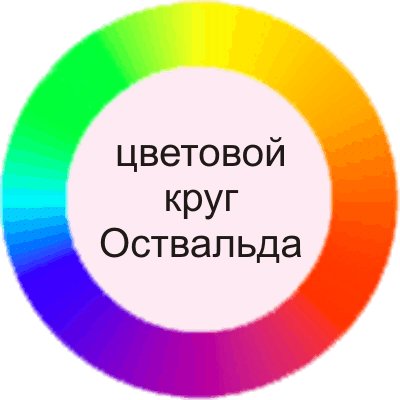 У каждого цвета есть масса оттенков. Задание: (работа в парах)Вспомните, какие красные цвета вы знаете (например: алый, коралловый, кирпичный…); запишите их названия, руководствуясь принципом «от холодного к тёплому»; запишите также названия других цветов: зелёного, жёлтого, оранжевого, синего, фиолетового;озвучьте ответы.Педагог: Тёплые цвета оживляют и возбуждают чувства. Холодные же, наоборот, успокаивают. Цвет оказывает сильное психологическое воздействие на человека. Он влияет по-разному на людей с разным темпераментом. Доказательством такого действия цвета на лиц с разными характерами приводились учёными физиологами В.М. Бехтеревым, Э.М. Гейлом и др. Состояние меланхоликов ухудшалось в синих и зелёных комнатах и улучшалось в красных. Буйные холерики, наоборот, успокаивались в комнатах с  синими стенами. Отсюда можно сделать вывод, что цвет обладает определённым лечебным воздействием на человеческий организм.В большинстве культур каждому цвету придавали как положительные, так и отрицательные качества.Красный цвет – цвет жизни, любви, плодородия, но в тоже время это цвет убийства, пролитой крови, гнева. В комнате с красными стенами кажется, что температура выше, чем есть на самом деле. Красный цвет считается целебным. Даже медицина не отрицает, что укутывание в красную шерстяную ткань способствует излечению простудных заболеваний и многих детских болезней (кори, скарлатины, ветрянки). В русском языке красный и красивый однокоренные слова. Оранжевый - цвет детского веселья, тепла, уюта. Оранжевый цвет особенно любят дети. Физиологи установили, что освещение этого оттенка способствует пищеварению. В целом – это весёлый, радостный, позитивный, тонизирующий цвет. Негативная ассоциация – дешёвая продукция.Жёлтый цвет оптически (не механически) складывается из красного и зелёного, занимая промежуточное место между двумя этими основными цветами. Он самый светлый после белого. Жёлтый цвет, также как и красный сопровождает всё живое. Это цвет яичного желтка, мёда, солнца, самого ценного металла – золота. Это цвет божественности и царственности. Жёлтый цвет в геральдике обозначает честь и благородство. В негативном символическом значении жёлтый цвет является цветом измены, продажности, вероломства, безумия.Зелёный цвет занимает исключительное место в природе. Это цвет растительности и цвет окраски многих насекомых, птиц, пресмыкающихся и земноводных. Он занимает особое место в спектре между возбуждающими теплыми и успокаивающими холодными цветами. Он является нейтральным в смысле действия на нервную систему человека. Зелёный цвет – цвет весны, возрождения природы, цвет рая, юности. Не зря говорят: «Молодо – зелено». Но в тоже время зелёный это - тоска, ревность. В русском языке «зелье» синоним слова яд.Синий – антипод жёлтого цвета и, поэтому, самый тёмный в спектре, самый серьёзный, самый печальный, тоскливый. Он воздействует на человека успокаивающе и даже угнетающе. Это цвет горних сфер – обиталища богов, цвет неба, водных глубин, бескрайних просторов. В условиях жаркого климата синий и голубой цвет дают «прохладу глаз», поэтому его так любят в архитектуре жарких странах. В музыке светло-синий цвет – звук флейты, тёмно-синий – виолончели. Это цвет истины, но в тоже время цвет отчаянья.Фиолетовый цвет является двойственным. Это как бы угасший красный цвет, на который набросили синий покров. В этой двойственности фиолетового, в его сложности – источник особенного психологического воздействия. Он одновременно полон жизни и возбуждает тоску. На усталого или больного человека фиолетовый цвет действует успокаивающе и расслабляюще. Фиолетовый – очень неустойчивый цвет. Он имеет оттенки от лилового, в котором преобладает синий, до пурпурного – с преобладанием красного, и, поэтому, как бы балансирует между тёплым и холодным, между живым и неживым, между материальным и духовным.Белый цвет уже в далёкой древности был отмечен и выделен как особый цвет. Белый означает всяческое благо, радость, чистоту, здоровье, мир, согласие. Это цвет материнского молока, солнечного света в полдень, самого дня как антипода ночи. Но в тоже время белым цветом отмечены смерть, холод, обморок, молчание, одиночество. Чёрный цвет – антипод белого, и, поэтому ему чаще всего придаётся негативное значение. Он связан с подземным миром, смертью, слепотой, трауром. Но в тоже время это цвет плодородной земли, хлеба.Задание: Вспомните словосочетания, характеризующие выражение эмоций связанные с различными цветами (например: «красный от смущения»). Дополните: белый от…., зелёный от…., синий от …., чёрный от …., багровый от…, жёлтый от…. (фронтальная работа с учащимися).Работа в парах: учащимся предлагаются карточки с названиями (по две на пару) Подумайте, какого цвета эти состояния:молодое – старое, горячее – холодное, здоровое – больное, веселое – грустное, высокое – низкое, смелое – робкое, культурное – грубое, ясное – мутное, приятное – противное, сладкое – горькое, чистое – грязное, дружественное – враждебное. Попробуйте выразить их с помощью красок. Аргументируйте свой выбор (выполнение задания).Пауза для релаксации:Прекрасны в музыке цвета.Зелёный цвет у ноты ляУ ноты до – оттенок синий.На ноте си – пушистый иней.Вот нота фа – игра теней,Чем тоньше, тем она темней:Чернила, вроде фиолета,Смешались с сумерками лета.Прекрасна цветом нота соль,Она, как юная Ассоль,Трепещет вся при виде ГреяТак нежно-розово алея.Звучанье музыки во цветеГармония во всей планете.Педагог: Не правда ли, прекрасные стихи? Существует теория, согласно которой, музыкальные тональности соответствуют различным цветам. (Звучит музыка.) Закройте глаза, расслабьтесь, и представьте себе, что вы лежите на летнем лугу, окруженные цветами, пахнет свежескошенной травой, а перед глазами бескрайнее голубое небо с плывущими облаками. У каждого облака свой неповторимый цвет. Цвет меняется, становится насыщеннее, ярче, а потом снова светлеет, переходя в белый… А теперь откройте глаза и скажите, какого цвета облака вы видели в своих фантазиях? (беседа с учащимися)Педагог: Все спектральные цвета объединены общим названием – хроматические цвета. Они отличаются друг от друга по трём признакам: цветовой тон, насыщенность, светлота или яркость. Цветовой тон – это качество хроматического цвета, которое мы называем – красный, жёлтый и т.д. Ахроматические цвета не имеют цветового тона и отличаются друг от друга только степенью яркости. Они нейтральны в цветовом отношении. Между самым ярким (белым) и самым тёмным (чёрным) существует множество оттенков серого цвета. Белый, чёрный и их смесь – все оттенки серого называются ахроматическими цветами. Добавление белого или чёрного цвета к цветовому тону уменьшает яркость или светлоту хроматических цветов.  Одним из важнейших  качеств тёплых и холодных цветов является то, что теплые цвета зрительно приближаются к нам, а холодные отдаляются. Этим умело пользуются ландшафтные дизайнеры при создании садов (демонстрируются слайды садов, оформленных в тёплой и холодной цветовой гамме). Правильное расположение цветущих растений в зависимости от их окраски - необходимое условие для гармоничного оформления сада. В колористике существуют определённые правила при подборе гармоничных цветовых сочетаний. Одни цвета буквально созданы друг для друга, другие в сочетании вызывают диссонанс. В ландшафтном дизайне при проектировании отдельной клумбы или целого сада также рекомендуется придерживаться определённых правил при подборе цвета  растений. Существует несколько типов гармонических сочетаний цветов. (Демонстрируются различные цветовые сочетания)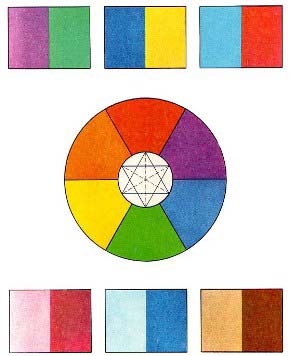 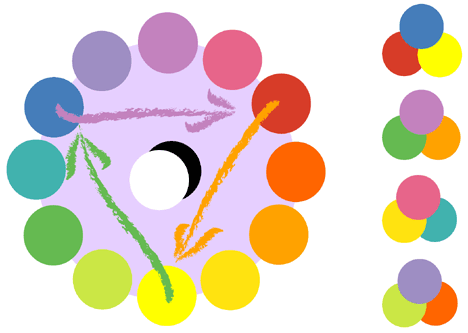 Однотоновая гармония. Она основана на одном цветовом тоне разной светлоты. Гармония родственных цветов цветового круга. Это сочетания  красного и оранжевого, желтого и оранжевого, красного и фиолетового, синего и фиолетового, синего и зелёного, жёлтого и зелёного.Гармония контрастных взаимодопонительных цветов (жёлтый - фиолетовый, оранжевый - синий, красный - зелёный).Гармония родственно-контрастных цветов (жёлтый – синий - красный, фиолетовый – зелёный - оранжевый, пурпурный - сине-зелёный – жёлто-оранжевый). Эти сочетания соответствуют вершинам равностороннего треугольника, вписанного в цветовой круг.Добавление нейтрального цвета к любому из этих цветовых сочетаний смягчает цветовую гамму и гармонизирует её.Игра «Выбери себе друга».У каждого цвета есть друзья и противники в цветовом круге. Ваша задача найти себе друзей и союзников среди 12 цветов, создавая коалиции.Учащиеся получают листы цветной бумаги формата А-4 двенадцати цветов (красный, красно-оранжевый, оранжевый, желто-оранжевый, желтый, жёлто-зелёный, зелёный, сине-зелёный, синий, сине-фиолетовый, фиолетовый, пурпурный). По команде педагога они самостоятельно разбиваются на группы, соответствующие определённым цветовым сочетаниям, например: контрастные цвета, родственные цвета, родственно-контрастные цвета. Педагог следит за правильностью состава групп, а учащиеся комментируют свой выбор.Педагог: Цветовая гармония очень важна при составлении флористических композиций. Букет, сделанный с использованием контрастных цветов, будет наиболее броским, а в одной гамме, с использованием различных оттенков – наиболее изысканным. Этими качествами цвета пользуются флористы, создавая свои букеты для различных людей и различных ситуаций.Задание: (работа в группах). Сделать коллаж «Букет» в одном из типов цветовых гармоний, придумать ему название. Презентация работ. Рефлексия:Аллитерация слова «колорит».